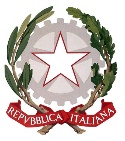 I.C. Torano Castello – San Martino di Finita - CerzetoPIANO DI LAVORO ANNUALE _ PRIMARIAClasse QuartaCOMPETENZA CHIAVE EUROPEACOMPETENZA ALFABETICA FUNZIONALECOMPETENZA ALFABETICA FUNZIONALECOMPETENZA ALFABETICA FUNZIONALEITALIANOITALIANOITALIANOITALIANOCompetenze specificheAbilità ConoscenzeAttivitàAscolto Ascoltare e comprendere testi orali cogliendone il senso, lo scopo, le informazioni principali e secondarieParlatoEsprimersi in modo corretto, formulando messaggi chiari e pertinenti, in un registro il più possibile adeguato alla situazioneLessicoConoscere, comprendere e utilizzare in modo appropriato il lessico di base e parole e termini fondamentali e specifici legati alle discipline di studio. Utilizzare il dizionario come strumento diconsultazione e per arricchire il patrimonio lessicale.Individuare l'argomento principale dei discorsi altrui.Prendere la parola negli scambi comunicativi (dialogo, conversazione, discussione) rispettando i turni di parola, ponendo domande pertinenti e chiedendo chiarimenti.Riferire su esperienze personali organizzando il racconto in modo essenziale e chiaro, rispettando l'ordine cronologico e/o logico e inserendo elementi descrittivi funzionali al racconto.Distinguere in una discussione le posizioni espresse dai compagni ed esprimere la propria opinione su un argomento con un breve intervento preparato in precedenza.Individuare e comprendere le informazioni essenziali di un’esposizione, di istruzioni per l’esecuzione di compiti, di messaggi trasmessi dai media (annunci, bollettini...).Organizzare un breve discorso orale su un tema aﬀrontato in classe o una breve esposizione su un argomento di studio utilizzando una scaletta.Comprendere ed utilizzare in modo appropriato il lessico di base (parole del vocabolario fondamentale e di quello ad alto uso).Arricchire il patrimonio lessicale attraverso attività comunicative orali, di lettura e di scrittura e attivando la conoscenza delle principali relazioni di signiﬁcato tra le parole (somiglianze, diﬀerenze, appartenenza a un campo semantico).Lessico fondamentale per la gestione di semplici comunicazioni orali in contesti formali e informali.Contesto, scopo, destinatario della comunicazione.Codici fondamentali della comunicazione orale, verbale e non verbale.Principi essenziali di organizzazione del discorso descrittivo, narrativo, informativo, espositivo, argomentativo, poetico.Strutture essenziali dei testi narrativi, informativo-espositivi, argomentativi, poetici.Principali connettivi logici. Varietà lessicali in rapporto ad ambiti e contesti diversi: Linguaggi specifici.Conversazioni guidate e non.Esposizione orale degli argomenti di studio e di discussione.Giochi linguistici per l'arricchimento lessicale.Uso del dizionario.Prestiti bibliotecari; Progetto … e via leggendo …COMPETENZA CHIAVE EUROPEACOMPETENZA ALFABETICA FUNZIONALECOMPETENZA ALFABETICA FUNZIONALECOMPETENZA ALFABETICA FUNZIONALECompetenze specificheAbilità ConoscenzeAttivitàLetturaLeggere in modo corretto, scorrevole ed espressivo utilizzando strategie di lettura funzionali allo scopoComprensioneComprendere e analizzare testi di vario tipo, individuandone il senso globale, la funzione, le informazioni esplicite e implicite, funzionali alla comprensione.Leggere testi narrativi e descrittivi, informativi ed argomentativi.Ricercare informazioni in testi di diversa natura e provenienza per scopi pratici e/o conoscitivi applicando semplici tecniche di supporto alla comprensione (sottolineare, annotare informazioni, costruire mappe e schemi ecc.).Seguire istruzioni scritte per realizzare prodotti, per regolare comportamenti, per svolgere un'attività, per realizzare un procedimento.Leggere semplici e brevi testi letterari, sia poetici sia narrativi, mostrando di riconoscere le caratteristiche essenziali che li contraddistinguono ed esprimendo semplici pareri personali su di essi.Leggere e recitare ad alta voce un testo noto e, nel caso di testi dialogati letti/recitati a più voci, inserirsi opportunamente con la propria battuta, rispettando le pause e variando il tono della voce.Comprendere ed utilizzare in modo appropriato il lessico di base (parole del vocabolario fondamentale e di quello ad alto uso).Comprendere che le parole hanno diverse accezioni e individuarne quella speciﬁca in un testo.Comprendere, nei casi più semplici e frequenti, l'uso e il signiﬁcato ﬁgurato delle parole.Comprendere e utilizzare parole e terminispeciﬁci legatalle discipline di studio.Principali strutture grammaticali ed elementi di base delle funzioni della lingua italiana.Previsione del contenuto di un testo in base a indizi presenti nel titolo, nelle immagini, nelle didascalie.Principi essenziali di organizzazione del discorso descrittivo, narrativo, informativo, regolativo, poetico.Principali generi letterari e strutture essenziali con particolare attenzione ai testi narrativi, descrittivi, informativi, argomentativi, poetici,sociali, vicini all’esperienza dei bambini Principali connettivi logici. Denotazione e connotazione.Varietà lessicali in rapporto ad ambiti e contesti diversi: linguaggi speciﬁci.Tecniche di lettura espressiva. Uso del dizionario.Attività per l’acquisizione di strategie di lettura (analitica, orientativa, globale, critica).Lettura silenziosa ed espressiva. Fruizione di varie tipologie di testi. Domande guida.Uso del vocabolario.Attività relative all’applicazione di semplici tecniche di supporto alla comprensione (sottolineatura, mappe, schemi, annotazioni).Attività di recitazione.Prestiti bibliotecari.Progetto … e via leggendo … ScritturaProdurre testi chiari, coerenti, adeguati allo scopo, corretti dal punto di vista ortografico,morfosintattico, lessicale, relativi all’esperienza personale propria o altrui e/o alle diverse occasioni di scrittura; rielaborare testi operando riassunti e semplici parafrasi.Raccogliere le idee, organizzarle per punti, pianiﬁcare la traccia di un racconto o di un’esperienza con la guida dell'insegnante.Produrre racconti scritti di esperienze personali o vissute da altri e che contengano sequenze descrittive, dialogiche, riﬂessive.Produrre testi creativi poetici sulla base di modelli dati e testi narrativi di vario tipo.Scrivere una lettera indirizzata a destinatari noti, adeguando le forme espressive al destinatario e alla situazione di comunicazione.Esprimere per iscritto esperienze, emozioni, stati d'animo sotto forma di diario.Realizzare testi collettivi in cui si fanno resoconti di esperienze scolastiche, si illustrano procedimenti per fare qualcosa, si registrano opinioni su un argomento trattato in classe.Compiere operazioni di rielaborazione sui testi (parafrasare un racconto, riscrivere apportando cambiamenti di caratteristiche, sostituzioni di personaggi, punti di vista, riscrivere in funzione di uno scopo dato…).Produrre testi corretti dal punto di vista ortograﬁco, morfosintattico, lessicale, in cui siano rispettate le funzioni sintattiche e semantiche dei principali segni interpuntivi.Arricchire il patrimonio lessicale attraverso attività comunicative orali, di lettura e di scrittura e attivando la conoscenza delle principali relazioni di signiﬁcato tra le parole (somiglianze, diﬀerenze, appartenenza a un campo semantico).Principali strutture grammaticali della lingua italiana.Elementi di base delle funzioni della lingua.Strutture essenziali dei testi narrativi, descrittivi, espositivi, argomentativi, poetici. Principali generi letterari, con particolare attenzione ai testi narrativi, descrittivi, poetici, sociali, vicini all’esperienza dei bambini.Varietà lessicali in rapporto ad ambiti e contesti diversi: linguaggi speciﬁci.Denotazione e connotazione. Uso dei dizionari.Connettivi logici.Principali meccanismi di formazione e derivazione delle parole (parole semplici, derivate,composte, preﬁssi e suﬃssi).Scrittura di testi di vario tipo legati o no all’esperienza diretta con o senza struttura.Stesura di testi collettivi.Uso di strategie per  sintetizzare testi. Attività di rielaborazione e di  manipolazione dei testi.Prestiti bibliotecari.Progetto … e via leggendo …COMPETENZA CHIAVE EUROPEACOMPETENZA ALFABETICA FUNZIONALECOMPETENZA ALFABETICA FUNZIONALECOMPETENZA ALFABETICA FUNZIONALECompetenze specificheAbilità Competenze specificheAbilità Grammatica e riflessione linguisticaConoscere, analizzare e utilizzare gli elementi morfologici di base della frase, individuare i sintagmi fondamentali della frase semplice, riconoscere e applicare le fondamentali convenzioni ortografiche per operare revisioni della propria produzione scritta e correggere eventuali erroriDistinguere e denominare le parti principali del discorso e gli elementi basilari di una frase.  Individuare e usare modi e tempi del verbo. Distinguere in un testo i principali connettivi (temporali, spaziali, logici); analizzare la frase nelle sue funzioni (soggetto, predicato e principali complementi diretti e indiretti).Distinguere le principali relazioni tra le parole(somiglianze, diﬀerenze) sul piano dei signiﬁcati.Utilizzare il dizionario come strumento di consultazione per trovare una risposta ai propri dubbi linguistici.Individuare la funzione dei principali segni interpuntivi.Principali strutture grammaticali della lingua italiana.Principali connettivi logici.Contesto, scopo, destinatario della comunicazione.Codici fondamentali della comunicazione orale, verbale e non verbale.Varietà lessicali in rapporto ad ambiti e contesti diversi: linguaggi speciﬁci.Uso dei dizionari. Principali meccanismi di formazione e derivazione delle parole (parole semplici, derivate, composte, preﬁssi e suﬃssi).Attività di riconoscimento della regola, dell'errore e attività funzionali all'autocorrezione individuale e collettiva.Uso del vocabolario.Analisi e strutturazione di frasi. Riconoscimento degli elementicostitutivi della frase e loro funzione.Riconoscimento e corretto utilizzo dei segni di interpunzione.Giochi linguistici.COMPETENZA CHIAVE EUROPEACOMPETENZA MATEMATICA E COMPETENZA IN SCIENZE, TECNOLOGIE E INGEGNERIACOMPETENZA MATEMATICA E COMPETENZA IN SCIENZE, TECNOLOGIE E INGEGNERIACOMPETENZA MATEMATICA E COMPETENZA IN SCIENZE, TECNOLOGIE E INGEGNERIAMATEMATICAMATEMATICAMATEMATICAMATEMATICACompetenze specificheAbilità ConoscenzeAttivitàNumeriConoscere ed operare con numeri naturali, decimali e con le frazioni.Utilizzare le quattro operazioni nei tre ambiti e riconoscerne le proprietà, ricorrendo se necessario al calcolo mentale.Riconoscere e costruire relazioni tra i numeri naturali, multipli e divisori. Effettuare misurazioni, utilizzando unità di misura convenzionali e operando con il sistema metrico decimale.Spazio e figureDisegnare, esplorare, costruire e confrontare le principali figure geometriche piane, riconoscendone le proprietà e calcolandone il perimetro. Individuare simmetrie in oggetti e figure assegnate.Relazioni, dati e previsioniAnalizzare e confrontare dati raccolti mediante indici, tabelle e grafici, operando in modo adeguato in semplici contesti applicativi. Riconoscere il concetto di evento e stimare la probabilità che si verifichi. Risolvere problemi di diverse tipologie utilizzando varie strategie, individuando le informazioni necessarie, organizzando un percorso di soluzione e confrontarlo con altre possibili soluzioniEseguire le quattro operazioni con i numeri interi e decimali.Riconoscere e costruire relazioni tra i numeri naturali, multipli e divisori.Leggere e scrivere numeri naturali e decimali, conoscendo il valore posizionale delle cifre.Risolvere problemi di diverse tipologie utilizzando varie strategie, individuando le informazioni necessarie, organizzando un percorso di soluzione e confrontarlo con altre possibili soluzioni.Operare con le frazioni. Utilizzare numeri decimali e frazioni per descrivere situazioni concrete.Comprendere la convenienza di utilizzare unità di misura convenzionali.Scegliere l’unità di misura più adatta per misurare realtà diverse.Utilizzare unità di misura convenzionali e operare con il sistema metrico decimale. Stimare le grandezze lineari in contesti diversi.Comprendere ed utilizzare il linguaggio logico in contesti signiﬁcativi.Operare con enti geometrici, grandezze e misure.Disegnare, esplorare, costruire e confrontare le principali ﬁgure geometriche piane, riconoscendone le proprietà.Individuare simmetrie in oggetti e ﬁgure dateevidenziandone le caratteristiche.Calcolare perimetri e determinare in modo non convenzionale le aree delle ﬁgure geometriche piane.Analizzare e confrontare dati raccolti mediante indici: moda e media. Calcolare la possibilità che un evento si veriﬁchi.Vari e diversi attributi misurabili negli oggetti; processi di misurazione e le unità di misura.Sistema metrico decimale. Rapporto tra le diverse unità di misura.Conversione (equivalenze) tra una unità di misura e l’altra.Valore posizionale delle cifre. Operazioni e proprietà Sistemi di numerazione. Misure di grandezza Principali elementi di logica. Rappresentazioni, operazioni ed ordinamento.Figure geometriche piane. Misure di grandezza: perimetro dei principali poligoni.Individuazione e rappresentazione del valore posizionale delle cifre, scomposizione e ricomposizione dei numeri naturali e razionali entro la classe delle migliaia.Le quattro operazioni: proprietà e loro applicazioni nel calcolo.Le frazioni: tipologie, confronti, frazione del numero.Confronto tra misure. Applicazione dei concetti logico‐matematici per la risoluzione di situazioni problematiche.Riconoscimento e rappresentazioni di ﬁgure geometriche piane.Avvio all’applicazione delle formule. Rappresentazioni graﬁche per la raccolta di dati statistici.COMPETENZA CHIAVE COMPETENZA MATEMATICA E COMPETENZA IN SCIENZE, TECNOLOGIE E INGEGNERIACOMPETENZA MATEMATICA E COMPETENZA IN SCIENZE, TECNOLOGIE E INGEGNERIACOMPETENZA MATEMATICA E COMPETENZA IN SCIENZE, TECNOLOGIE E INGEGNERIACOMPETENZA MATEMATICA E COMPETENZA IN SCIENZE, TECNOLOGIE E INGEGNERIASCIENZESCIENZESCIENZESCIENZESCIENZECompetenze specificheAbilità ConoscenzeConoscenzeAttivitàEsplorare e descrivere oggetti e materiali (curiosità/esplorazione) Osservare fenomeni naturali e applicare, in contesti semplici e reali, il metodo scientifico sperimentale. Distinguere le principali forme di energia disponibili, rinnovabili e non rinnovabili, e il loro effetto sulla Biosfera. Conoscere le caratteristiche del pianeta Terra e del Sistema Solare.Osservare e sperimentare sul campoIndividuare elementi biotici e abiotici in un ecosistema, habitat e ruolo degli organismi viventi.Ricercare strategie per promuovere la sostenibilità e il rispetto dell’ambiente. Familiarizzare con la variabilità e periodicità dei fenomeni naturali.L'uomo, i viventi e l'ambienteRiconoscere le principali caratteristiche dei viventi e avere consapevolezza della struttura e dello sviluppo del proprio corpo, dalla cellula ai sistemi ed apparati. Sviluppare atteggiamenti responsabili di cura della propria persona e dell’ambiente in cui si vive.Osservare, porre domande, fare ipotesi e veriﬁcarle.Riconoscere e descrivere fenomeni fondamentali del mondo ﬁsico e biologico.Saper individuale relazioni tra gli organismi viventi e ambiente.Descrivere le funzioni vitali di piante ed animali.Saper attuare regole di comportamento responsabile nei confronti dell’ambiente.Saper riferire gli argomenti studiati utilizzando un linguaggio speciﬁco.L’acqua e le sue caratteristiche. L’aria e le sue caratteristiche.Il suolo e le sue caratteristiche.Le principali caratteristiche degli esseri viventi.Concetto di catena e rete alimentareDescrizione di alcuni fenomeni legati al mondo tecnologico.L’acqua e le sue caratteristiche. L’aria e le sue caratteristiche.Il suolo e le sue caratteristiche.Le principali caratteristiche degli esseri viventi.Concetto di catena e rete alimentareDescrizione di alcuni fenomeni legati al mondo tecnologico.Osservazione diretta e indiretta dei vari fenomeni e ambienti.Formulazione di ipotesi. Registrazione dei dati. Problematizzazione delle situazioni. Esperimenti.Osservazione delle piante e descrizione delle loro parti.Individuazione delle relazioni tra organismi che convivono in uno stesso ambiente.Osservazione degli ecosistemi e catene alimentari.Riﬂessione sui comportamenti umani che causano inquinamento dell’aria, dell’acqua e del suolo ed attività volte a prevenirlo.COMPETENZA CHIAVE EUROPEACOMPETENZA MATEMATICA E COMPETENZA IN SCIENZE, TECNOLOGIE E INGEGNERIACOMPETENZA MATEMATICA E COMPETENZA IN SCIENZE, TECNOLOGIE E INGEGNERIACOMPETENZA MATEMATICA E COMPETENZA IN SCIENZE, TECNOLOGIE E INGEGNERIACOMPETENZA MATEMATICA E COMPETENZA IN SCIENZE, TECNOLOGIE E INGEGNERIATECNOLOGIATECNOLOGIATECNOLOGIATECNOLOGIATECNOLOGIACompetenze specificheAbilità Abilità Competenze specificheAbilità Vedere e osservareOsservare, rappresentare e descrivere elementi del mondo artificiale, utilizzando un linguaggio specifico.Prevedere e immaginareEffettuare stime approssimative su pesi e misure di oggetti dell’ambito scolastico; pianificare la fabbricazione di un semplice oggetto elencando gli strumenti e i materiali necessariIntervenire e trasformareScegliere e utilizzare strumenti tecnologici e applicazioni software in funzione del compito stabilitoEducare al pensiero logico e alla soluzione di problemiComprendere i principi della programmazione, identificare i problemi, risolverli e sviluppare contenuti.Eseguire semplici misurazioni sull’ambiente scolastico.Leggere e ricavare informazioni di montaggio da fogli di istruzioni. Impiegare alcune regole del disegno su foglio quadrettato per rappresentare semplici oggetti.Effettuare prove ed esperienze sulle proprietà dei materiali più comuni. Riconoscere alcune applicazioni di informatica.Rappresentare i dati dell’osservazione attraverso tabelle, mappe, diagrammi, disegni, testi.Prevedere e immaginare.Effettuare stime approssimative su pesi o misure di oggetti dell’ambiente scolastico Prevedere le conseguenze di decisioni o comportamenti personali o relative alla propria classe.Riconoscere i difetti di un oggetto e immaginarne possibili miglioramenti. Pianificare la fabbricazione di un semplice oggetto elencando gli strumenti e i materiali necessari.Eseguire semplici misurazioni sull’ambiente scolastico.Leggere e ricavare informazioni di montaggio da fogli di istruzioni. Impiegare alcune regole del disegno su foglio quadrettato per rappresentare semplici oggetti.Effettuare prove ed esperienze sulle proprietà dei materiali più comuni. Riconoscere alcune applicazioni di informatica.Rappresentare i dati dell’osservazione attraverso tabelle, mappe, diagrammi, disegni, testi.Prevedere e immaginare.Effettuare stime approssimative su pesi o misure di oggetti dell’ambiente scolastico Prevedere le conseguenze di decisioni o comportamenti personali o relative alla propria classe.Riconoscere i difetti di un oggetto e immaginarne possibili miglioramenti. Pianificare la fabbricazione di un semplice oggetto elencando gli strumenti e i materiali necessari.Caratteristiche dei materiali più comuni. Modalità di manipolazione dei materiali più comuni.Oggetti e utensili di uso comune, loro funzioni.Riutilizzo e riciclaggio dei materiali. Procedure di utilizzo sicuro di utensili e i più comuni segnali di sicurezza. Introduzione al linguaggio specifico. Caratteristiche tecnologiche degli strumenti d’uso più comuni.Modalità d’uso in sicurezza degli strumenti più comuni.Manipolare materiale strutturato e non.Rappresentazioni grafiche. Esperienze pratiche.COMPETENZA CHIAVE EUROPEACOMPETENZA IN MATERIA DI CONSAPEVOLEZZA ED ESPRESSIONE CULTURALI - Ambito Socio –Antropologico, Artistico, Motorio, MusicaleCOMPETENZA IN MATERIA DI CONSAPEVOLEZZA ED ESPRESSIONE CULTURALI - Ambito Socio –Antropologico, Artistico, Motorio, MusicaleCOMPETENZA IN MATERIA DI CONSAPEVOLEZZA ED ESPRESSIONE CULTURALI - Ambito Socio –Antropologico, Artistico, Motorio, MusicaleCOMPETENZA IN MATERIA DI CONSAPEVOLEZZA ED ESPRESSIONE CULTURALI - Ambito Socio –Antropologico, Artistico, Motorio, MusicaleSTORIASTORIASTORIASTORIASTORIACompetenze specificheAbilità Abilità ConoscenzeAttivitàUso delle Fonti Produrre informazioni con fonti di diversa natura utili alla ricostruzione di un fenomeno storico.Organizzazione delle informazioniLeggere una carta storico‐geografica relativa alle civiltà studiate. Usare cronologie e carte storicogeografiche per rappresentare le conoscenze.Produzione scritta e oraleElaborare in testi orali e scritti gli argomenti studiati, cogliendo ed evidenziando le dinamiche sottese con un linguaggio adeguatoStrumenti concettuali Usare il sistema di misura occidentale del tempo storico (avanti – dopo Cristo) e comprendere i sistemi di misura del tempo storico di altre civiltà. Elaborare rappresentazioni sintetiche delle società studiate, mettendo in rilievo le relazioni fra gli elementi caratterizzanti.Raccogliere e classificare fonti relative ad un determinato quadro di civiltà.  Ricavare informazioni significative da carte geografiche e storiche, da reperti iconografici e non.  Utilizzare informazioni ricavate dalle fonti analizzate, al fine di ricostruire un quadro di civiltà, anche relativamente al proprio territorio. Utilizzare fonti di diversa natura rintracciabili nel territorio e negli archivi o biblioteche o musei per fare ricerca storico-didattica e ricostruire aspetti del passato o fenomeni storici.  Utilizzare le informazioni possedute per riconoscere il significato delle tracce del passato.Confrontare i quadri storici delle civiltà aﬀrontate.Costruire quadri delle civiltà antiche colte in un preciso periodo del loro sviluppo secondo indicatori spazio temporali e della cultura materiale utilizzando testi scritti, video, visite a musei e siti archeologici. Leggere una carta storico-geografica relativa alle civiltà studiate.Riconoscere analogie e differenze tra diversi quadri di civiltà prodotti.  Comprendere l’ambito temporale relativo a secoli, millenni, decine di migliaia, milioni di anni.  Decodificare gli indicatori cronologici che si riferiscono a diverse ere di diverse civiltà.Usare il sistema di misura occidentale del tempo storico (avanti Cristo – dopo Cristo)e comprendere i sistemi di misura del tempo storico di altre civiltà.Elaborare rappresentazioni sintetiche delle società studiate, mettendo in rilievo le relazioni fra gli elementi caratterizzanti. Individuare alcuni periodi storici e rappresentarli sulla linea del tempo.  Usare termini specifici del linguaggio disciplinare.  Usare carte storico/geografiche. Organizzare le conoscenze relative ai quadri di civiltà studiati in riassunti, schemi e mappe di vario genere, cogliendo le relazioni tra i vari elementi ( posizione, risorse naturali, economia, organizzazione politica e sociale, urbanistica, religione, arte e cultura).Confrontare aspetti caratterizzanti le diverse società studiate anche in rapporto al presente. Ricavare e produrre informazioni da graﬁci.tabelle, carte storiche, reperti iconograﬁci e consultare testi di genere diverso, manualistici e non, cartacei e digitali.Esporre con coerenza conoscenze e concetti appresi usando il linguaggio speciﬁco della disciplina.Elaborare in testi orali e scritti gli argomenti studiati, anche usando risorse digitali.Raccogliere e classificare fonti relative ad un determinato quadro di civiltà.  Ricavare informazioni significative da carte geografiche e storiche, da reperti iconografici e non.  Utilizzare informazioni ricavate dalle fonti analizzate, al fine di ricostruire un quadro di civiltà, anche relativamente al proprio territorio. Utilizzare fonti di diversa natura rintracciabili nel territorio e negli archivi o biblioteche o musei per fare ricerca storico-didattica e ricostruire aspetti del passato o fenomeni storici.  Utilizzare le informazioni possedute per riconoscere il significato delle tracce del passato.Confrontare i quadri storici delle civiltà aﬀrontate.Costruire quadri delle civiltà antiche colte in un preciso periodo del loro sviluppo secondo indicatori spazio temporali e della cultura materiale utilizzando testi scritti, video, visite a musei e siti archeologici. Leggere una carta storico-geografica relativa alle civiltà studiate.Riconoscere analogie e differenze tra diversi quadri di civiltà prodotti.  Comprendere l’ambito temporale relativo a secoli, millenni, decine di migliaia, milioni di anni.  Decodificare gli indicatori cronologici che si riferiscono a diverse ere di diverse civiltà.Usare il sistema di misura occidentale del tempo storico (avanti Cristo – dopo Cristo)e comprendere i sistemi di misura del tempo storico di altre civiltà.Elaborare rappresentazioni sintetiche delle società studiate, mettendo in rilievo le relazioni fra gli elementi caratterizzanti. Individuare alcuni periodi storici e rappresentarli sulla linea del tempo.  Usare termini specifici del linguaggio disciplinare.  Usare carte storico/geografiche. Organizzare le conoscenze relative ai quadri di civiltà studiati in riassunti, schemi e mappe di vario genere, cogliendo le relazioni tra i vari elementi ( posizione, risorse naturali, economia, organizzazione politica e sociale, urbanistica, religione, arte e cultura).Confrontare aspetti caratterizzanti le diverse società studiate anche in rapporto al presente. Ricavare e produrre informazioni da graﬁci.tabelle, carte storiche, reperti iconograﬁci e consultare testi di genere diverso, manualistici e non, cartacei e digitali.Esporre con coerenza conoscenze e concetti appresi usando il linguaggio speciﬁco della disciplina.Elaborare in testi orali e scritti gli argomenti studiati, anche usando risorse digitali.Organizzatori temporali di successione,contemporaneità, durata, periodizzazione.Fatti ed eventi. Linee del tempo.Carte storico‐geograﬁche. Graﬁci,schemi e mappe.Strutture delle civiltà: sociali, politiche, economiche, tecnologiche, culturali, religiose. Relazioni e confronti tra le strutture delle civiltà.Fenomeni, fatti, eventi rilevanti rispetto alle strutture delle civiltà nella preistoria e nella storia antica.Fonti storiche e loro reperimento Lessico speciﬁco della disciplina Struttura del testo informative.Costruzione della linea del tempo.Laboratori in classe con esperto. Realizzazione di cartelloni, mappe, schemi.COMPETENZA CHIAVE EUROPEACOMPETENZA IN MATERIA DI CONSAPEVOLEZZA ED ESPRESSIONE CULTURALI - Ambito Socio –Antropologico, Artistico, Motorio, MusicaleCOMPETENZA IN MATERIA DI CONSAPEVOLEZZA ED ESPRESSIONE CULTURALI - Ambito Socio –Antropologico, Artistico, Motorio, MusicaleCOMPETENZA IN MATERIA DI CONSAPEVOLEZZA ED ESPRESSIONE CULTURALI - Ambito Socio –Antropologico, Artistico, Motorio, MusicaleCOMPETENZA IN MATERIA DI CONSAPEVOLEZZA ED ESPRESSIONE CULTURALI - Ambito Socio –Antropologico, Artistico, Motorio, MusicaleGEOGRAFIAGEOGRAFIAGEOGRAFIAGEOGRAFIAGEOGRAFIACompetenze specificheAbilità Abilità ConoscenzeAttivitàOrientamentoOrientarsi nello spazio utilizzando la bussola ed i punti cardinali, leggere carte di diverso tipoLinguaggio della geo-graficitàAnalizzare e descrivere le principali caratteristiche del territorio, localizzare le regioni fisiche, storiche e amministrative italiane e la posizione dell’Italia in Europa e nel mondo utilizzando le carte geografichePaesaggio, Regione e sistema territorialeRiconoscere e presentare gli elementi che caratterizzano i principali paesaggi italiani, europei e mondiali, utilizzando i concetti di regione geografica (fisica, climatica, storico‐culturale)Utilizzare il movimento apparente del sole per individuare i punti cardinali. Localizzare la propria posizione in uno spazio circoscritto utilizzando i punti cardinali e la bussola. Orientare mappe, piante, carte geografiche servendosi dei punti cardinali. Orientarsi e muoversi nello spazio utilizzando carte geografiche di vario tipo (del comune, della regione, della nazione).  Progettare itinerari di viaggio e/o registrare sulle carte viaggi effettuati (gite, viaggi d’istruzione…). Rappresentare il territorio italiano secondo le proprie mappe mentali. Analizzare i principali caratteri ﬁsici del territorio, fatti e fenomeni locali e globali, interpretando carte geograﬁche di diversa scala, carte tematiche, graﬁci, elaborazioni digitali, repertori statistici relativi a indicatori socio‐ demograﬁci ed economici.Localizzare sulla carta geograﬁca dell'Italia leregioni ﬁsiche, storiche e amministrative; localizzare sul planisfero e sul globo la posizione dell’Italia in Europa e nel mondo. Localizzare le regioni ﬁsiche principali e i grandi caratteri dei diversi continenti e degli oceani.Conoscere gli elementi che caratterizzano i principali paesaggi italiani, europei e mondiali individuando le analogie e le diﬀerenze (anche in relazione ai quadri socio‐storici del passato) e gli elementi di particolare valore ambientale e culturale da tutelare e valorizzare.Acquisire il concetto di regione geograﬁca (ﬁsica, climatica, storico‐culturale) e utilizzarlo a partire dal contesto italiano.Individuare problemi relativi alla tutela e valorizzazione del patrimonio naturale e culturale, proponendo soluzioni.Acquisire il concetto che lo spazio geograﬁco è un sistema territoriale, costituito da elementi ﬁsici e antropici legati da rapporti di connessione e/o di interdipendenza.Utilizzare il movimento apparente del sole per individuare i punti cardinali. Localizzare la propria posizione in uno spazio circoscritto utilizzando i punti cardinali e la bussola. Orientare mappe, piante, carte geografiche servendosi dei punti cardinali. Orientarsi e muoversi nello spazio utilizzando carte geografiche di vario tipo (del comune, della regione, della nazione).  Progettare itinerari di viaggio e/o registrare sulle carte viaggi effettuati (gite, viaggi d’istruzione…). Rappresentare il territorio italiano secondo le proprie mappe mentali. Analizzare i principali caratteri ﬁsici del territorio, fatti e fenomeni locali e globali, interpretando carte geograﬁche di diversa scala, carte tematiche, graﬁci, elaborazioni digitali, repertori statistici relativi a indicatori socio‐ demograﬁci ed economici.Localizzare sulla carta geograﬁca dell'Italia leregioni ﬁsiche, storiche e amministrative; localizzare sul planisfero e sul globo la posizione dell’Italia in Europa e nel mondo. Localizzare le regioni ﬁsiche principali e i grandi caratteri dei diversi continenti e degli oceani.Conoscere gli elementi che caratterizzano i principali paesaggi italiani, europei e mondiali individuando le analogie e le diﬀerenze (anche in relazione ai quadri socio‐storici del passato) e gli elementi di particolare valore ambientale e culturale da tutelare e valorizzare.Acquisire il concetto di regione geograﬁca (ﬁsica, climatica, storico‐culturale) e utilizzarlo a partire dal contesto italiano.Individuare problemi relativi alla tutela e valorizzazione del patrimonio naturale e culturale, proponendo soluzioni.Acquisire il concetto che lo spazio geograﬁco è un sistema territoriale, costituito da elementi ﬁsici e antropici legati da rapporti di connessione e/o di interdipendenza.Elementi di orientamentoElementi di cartograﬁa: tipi di carte, riduzione in scala, simbologia, coordinate geograﬁche.Paesaggi ﬁsici, fasce climatiche, suddivisioni politico amministrative.Paesaggi naturali e antropici (uso umano del territorio).Utilizzo del reticolo geograﬁco ed individuazione delle coordinate geograﬁche.Analisi dei fattori ed elementi del clima.Lettura diretta e indiretta del paesaggio; lettura di carte geograﬁche.Analisi degli elementi strutturali del territorio italiano e delle relazioni con le attività umane.Lettura e costruzione di graﬁci e tabelle.COMPETENZA CHIAVE EUROPEACOMPETENZA IN MATERIA DI CONSAPEVOLEZZA ED ESPRESSIONE CULTURALI - Ambito Socio –Antropologico, Artistico, Motorio, MusicaleCOMPETENZA IN MATERIA DI CONSAPEVOLEZZA ED ESPRESSIONE CULTURALI - Ambito Socio –Antropologico, Artistico, Motorio, MusicaleCOMPETENZA IN MATERIA DI CONSAPEVOLEZZA ED ESPRESSIONE CULTURALI - Ambito Socio –Antropologico, Artistico, Motorio, MusicaleESPRESSIONE ARTISTICAESPRESSIONE ARTISTICAESPRESSIONE ARTISTICAESPRESSIONE ARTISTICACompetenze specificheAbilità ConoscenzeAttivitàEsprimersi e comunicareUtilizzare colori e materiali in modo originale. Produrre lavori accurati ed espressivi. Utilizzare gli elementi principali del linguaggio visivo.Osservare e leggere immaginiLeggere, descrivere e analizzare immagini di diverso tipo (dipinti, disegni, fumetti, foto, manifesti, ecc.)Comprendere e apprezzare le opere d'arte Comprendere e apprezzare le opere d’arte Individuare in un’opera d’arte gli elementi essenziali della forma, del linguaggio, della tecnica per comprenderne il messaggio e la funzioneElaborare creativamente produzioni personali per esprimere sensazioni ed emozioni, fantasie.Rappresentare e comunicare la realtà percepita; rappresentare graﬁcamente sequenze narrative, descrittive e poetiche.Trasformare immagini e materiali ricercando soluzioni ﬁgurative originali.Sperimentare strumenti e tecniche diverse per realizzare prodotti graﬁci, plastici, pittorici.Introdurre nelle proprie produzioni creative elementi linguistici e stilistici scoperti osservando immagini e opere d’arte. Guardare e osservare con consapevolezza un’immagine e gli oggetti presenti nell’ambiente descrivendo gli elementi formali e utilizzando le regole della percezione visiva e l’orientamento nello spazio.Riconoscere in un testo iconico‐visivo gli elementi grammaticali e tecnici del linguaggio visivo (linee, colori, forme, volume, spazio). Individuare nel linguaggio del fumetto, ﬁlmico e audiovisivo le diverse tipologie di codici, le sequenze narrative e decodiﬁcare in forma elementare i diversi signiﬁcati.  Individuare in un’opera d’arte gli elementi essenziali della forma, del linguaggio, della tecnica per comprenderne il messaggio e la funzione.Familiarizzare con alcune forme di arte e di produzione artigianale appartenenti alla propria e ad altre culture.Elementi essenziali per la lettura di un’opera d’arte (pittura, architettura, plastica, fotograﬁa, ﬁlm) e per la produzione di elaborati graﬁci, plastici, visive.Principali forme di espressione artistica.Tecniche di rappresentazione graﬁca, plastica, audiovisiva.Illustrazione di testi.Riproduzione personalizzata di opere d’arte.Uso di varie tecniche e materiali diversiﬁcati per produzioni originali e creative.Osservazione, analisi e descrizione di diverse forme di espressione ﬁgurativa.Laboratorio artisticoCOMPETENZA CHIAVE EUROPEACOMPETENZA IN MATERIA DI CONSAPEVOLEZZA ED ESPRESSIONE CULTURALI - Ambito Socio –Antropologico, Artistico, Motorio, MusicaleCOMPETENZA IN MATERIA DI CONSAPEVOLEZZA ED ESPRESSIONE CULTURALI - Ambito Socio –Antropologico, Artistico, Motorio, MusicaleCOMPETENZA IN MATERIA DI CONSAPEVOLEZZA ED ESPRESSIONE CULTURALI - Ambito Socio –Antropologico, Artistico, Motorio, MusicaleESPRESSIONE MUSICALEESPRESSIONE MUSICALEESPRESSIONE MUSICALEESPRESSIONE MUSICALECompetenze specificheAbilità ConoscenzeAttivitàAscoltare: percepire, comprendere Riconoscere gli elementi costitutivi basilari del linguaggio musicale all’interno di brani di vario genere e provenienzaAnalizzare, distinguere, confrontare, ordinare, rielaborareAscoltare, interpretare e descrivere in modalità facilitata e guidata semplici brani musicali di vario genere e stile, in relazione al riconoscimento di culture, di tempi e luoghi diversiComunicare: riprodurre, produrre, cantareEseguire collettivamente e individualmente brani vocali/strumentali, curando l’intonazione, l’espressività, utilizzando voce e strumenti in modo creativo e consapevole, sperimentando le proprie capacità di invenzione e improvvisazione sonoro‐musicaleUtilizzare voce, strumenti in modo creativo e consapevole, sperimentando le proprie capacità di invenzione e improvvisazione sonoro‐musicale.Eseguire collettivamente e individualmente brani vocali/strumentali, curando l’intonazione, l’espressività.Analizzare  un semplice brano musicale di vario genere e stile, in relazione al riconoscimento di culture, di tempi e luoghi diversi.Riconoscere gli elementi costitutivi basilari del linguaggio musicale all’interno di brani di vario genere e provenienza.Rappresentare gli elementi basilari di eventi sonori e musicali attraverso sistemi simbolici convenzionali e/o non convenzionali.Riconoscere gli usi, le funzioni e i contesti della musica e dei suoni nella realtà multimediale (cinema, televisione, computer).Elementi essenziali per la lettura/ascolto di un’esperienza musicale.Rappresentazione graﬁca dei contenuti musicali ascoltati.Principali forme di espressione artistica.Tecniche di rappresentazione graﬁca, audiovisiva.Ascolto di brani musicali e visione dispettacoli di diverso genere.Riproduzione e produzione di suoni con la voce, con il corpo e con piccoli strumenti. Riconoscimento e classificazione di base degli strumenti musicali.Attività coraliCOMPETENZA CHIAVE EUROPEACOMPETENZA IN MATERIA DI CONSAPEVOLEZZA ED ESPRESSIONE CULTURALI - Ambito Socio –Antropologico, Artistico, Motorio, MusicaleCOMPETENZA IN MATERIA DI CONSAPEVOLEZZA ED ESPRESSIONE CULTURALI - Ambito Socio –Antropologico, Artistico, Motorio, MusicaleCOMPETENZA IN MATERIA DI CONSAPEVOLEZZA ED ESPRESSIONE CULTURALI - Ambito Socio –Antropologico, Artistico, Motorio, MusicaleESPRESSIONE CORPOREAESPRESSIONE CORPOREAESPRESSIONE CORPOREAESPRESSIONE CORPOREACompetenze specificheAbilità ConoscenzeAttivitàMovimento (consapevolezza)Avere consapevolezza di sé e padroneggiare gli schemi motori di base, adeguandoli ai diversi contesti spazio-temporaliMovimento (coordinamento)Organizzare condotte motorie coordinando vari schemi di movimento in simultanea e in successione. Valutare traiettorie e distanze delle azioni motorie, sapendo organizzare il proprio movimento nello spazio in relazione a sé, agli oggetti, agli altriLinguaggio del corpoUtilizzare il linguaggio corporeo e motorio per esprimere i propri stati d’animo anche attraverso forme di drammatizzazioneGioco-sportPadroneggiare e applicare i principali elementi tecnici semplificati di alcune discipline sportive e giochi della tradizione, collaborare con gli altri rispettando le regole e controllando le emozioni relative a sconfitte e vittorieSalute e benesserePromuovere e adottare comportamenti corretti per la sicurezza propria e dei compagni.Assumere comportamenti e stili di vita salutisticiCoordinare e utilizzare diversi schemi motori combinati tra loro inizialmente in forma successiva e poi in forma simultanea (correre/saltare, aﬀerrare/lanciare, ecc).Riconoscere e valutare traiettorie, distanze,ritmi esecutivi e successioni temporali delle azioni motorie, sapendo organizzare il proprio movimento nello spazio in relazione a sé, agli oggetti, agli altri.Conoscere e applicare correttamente modalità esecutive di diverse proposte di giocosport.Partecipare attivamente alle varie forme di gioco, organizzate anche in forma di gara, collaborando con gli altri.Rispettare le regole nella competizione sportiva; saper accettare la sconﬁtta con equilibrio, e dei perdenti, accettando le diversità, manifestando senso di responsabilità.Utilizzare in forma originale e creativa modalità espressive e corporee anche attraverso forme di drammatizzazione e danza, sapendo trasmettere nel contempo contenuti emozionali.Elaborare ed eseguire semplici sequenze di movimento o semplici coreograﬁe individuali e collettiveAssumere comportamenti adeguati per la prevenzione degli infortuni e per la sicurezza nei vari ambienti di vita.Riconoscere il rapporto tra alimentazione ed esercizio ﬁsico in relazione a sani stili di vita.Acquisire consapevolezza delle funzioni ﬁsiologiche (cardio‐respiratorie e muscolari) e dei loro cambiamenti in relazione all’esercizio ﬁsico.Elementi di igiene del corpo e nozioni essenziali di anatomia e ﬁsiologia.Regole fondamentali di alcune discipline sportive.Riproduzione gli schemi motori di basestatici e dinamiciPercorsi anche con piccoli attrezzi. Giochi di squadra DrammatizzazioniCOMPETENZA CHIAVE EUROPEACOMPETENZA MULTILINGUISTICACOMPETENZA MULTILINGUISTICACOMPETENZA MULTILINGUISTICAINGLESEINGLESEINGLESEINGLESECompetenze specificheAbilità ConoscenzeAttivitàAscoltoComprendere brevi dialoghi, istruzioni, espressioni e frasi di uso quotidiano se pronunciate chiaramente ed individuare il tema generale di un discorso in cui si parla di argomenti conosciuti.Parlato Descrivere persone, luoghi e oggetti familiari utilizzando parole e frasi già incontrate ascoltando e/o leggendo. Esprimersi in semplici interazioniLetturaLeggere e comprendere brevi e semplici testi, accompagnati preferibilmente da supporti visivi, cogliendo il loro significato globale e identificando parole e frasi familiari.ScritturaScrivere semplici messaggi con o senza un modello dato, per presentare sé e gli altri, descrivere luoghi e oggetti familiari, ecc.Grammatica e riflessione sugli usi della linguaRiconoscere e utilizzare le strutture e le funzioni comunicative apprese. Riflettere sulle strutture linguistiche presenti in un testo scritto e/o in un’interazione orale.Ascoltare e comprendere istruzioni correlate alla vita di classe e relative all'esecuzione di un compito o allo svolgimento di un gioco. Ascoltare e comprendere espressioni e frasi di uso quotidiano relative alla sfera personale e familiare. Ascoltare e comprendere il lessico e le strutture linguistiche relativi ai vari argomenti trattati. Ascoltare e identificare il tema generale di un discorso cogliendo il significato delle parole chiave.  Ascoltare e comprendere canzoni e filastrocche che ripropongono le tematiche affrontate e che ampliano il lessico specifico.  Ascoltare e comprendere i dialoghi tra i personaggi del libro.Ascoltare e comprendere altre proposte audio e audiovisive.Formulare semplici domande e saper rispondere per scambiare informazioni con compagni ed insegnanti relative a diversi argomenti trattati.  Formulare semplici auguri relativi ad eventi o festività. Cantare canzoni e recitare filastrocche inerenti il lessico e le strutture affrontati, per migliorare la pronuncia.  Svolgere attività di role-play, drammatizzando le storie proposte in classe, per distinguere suoni e ritmi della lingua.Leggere e comprendere istruzioni correlate alla vita di classe e relative all'esecuzione di un compito o allo svolgimento di un gioco.  Leggere e comprendere espressioni e frasi di uso quotidiano relative alla sfera personale e familiare.  Leggere e collegare parole e semplici frasi con le relative rappresentazioni grafiche.  Leggere brevi testi proposti dal libro o brevi storie per bambini. Leggere parole e semplici frasi riproducendo in modo adeguato ritmi, accenti ed intonazioni della lingua inglese.Copiare correttamente parole e frasi note.  Saper scrivere parole accanto all’immagine Saper scrivere semplici e brevi testi, rispetto al lessico e alle strutture affrontati.  Scrivere biglietti augurali legati alle diverse ricorrenze copiando da un modello dato.Osservare parole simili come suono ma diverse semanticamente.  Osservare parole ed espressioni nei contesti d’uso e coglierne i rapporti di significato.Confrontare usanze e tradizioni delle varie culture anglofone.Lessico di base su argomenti di vita quotidiana.Uso del dizionario bilingue. Regole grammaticali fondamentali.Corretta pronuncia di unrepertorio di parole e frasimemorizzate di uso comune. Semplici modalità di scrittura: messaggi brevi, biglietti, lettere informali.Cenni di civiltà e cultura dei Paesi di cui si studia la lingua (usanze, feste, ricorrenze …).Ascolto, lettura e comprensione di frasiScrittura di frasi con la guida dell’insegnante o seguendo un modello datoVisione e ascolto di materiale multimedialeCantano delle canzoni relative al lessico presentato per migliorare la pronuncia e l’intonazione. - Svolgono attività di storytime. - Svolgono attività di roleplay sul lessico e strutture presentati. - Eseguono giochi per consolidare il lessico e le strutture presentati. - Completano brevi testi con supporto iconico.Progetti Sister SchoolHistory CLIL: The Ancient EgyptiansGeography CLIL: Welcome to the United kingdom and Ireland.COMPETENZA CHIAVE EUROPEACOMPETENZA PERSONALE, SOCIALE E CAPACITA’ DI IMPARARE A IMPARARECOMPETENZA PERSONALE, SOCIALE E CAPACITA’ DI IMPARARE A IMPARARECOMPETENZA PERSONALE, SOCIALE E CAPACITA’ DI IMPARARE A IMPARARECompetenze specificheAbilità ConoscenzeAttivitàAcquisire ed  interpretare l’informazione.Individuare collegamenti e relazioni e trasferirli in altri contesti.Organizzare il proprio apprendimento, individuando, scegliendo ed utilizzando varie fonti e varie modalità di informazione e di formazione (formale, non formale ed informale), anche in funzione dei tempi disponibili, delle proprie strategie e del proprio metodo di studio.Leggere un testo e porsi domande su di esso.Rispondere a domande su un testo o su un video.Utilizzare strategie di memorizzazione.Essere disponibile a ricercare informazioni utili al proprio apprendimento, anche in contesti diversi da quelli disciplinari e/o scolastici.Individuare e rappresentare semplici collegamenti tra relazioni, eventi e concetti diversi, anche appartenenti a diversi ambiti disciplinari con la guida dell’insegnante.Rilevare informazioni e semplici problemi dall’osservazione di fenomeni di esperienza, formulare ipotesi e strategie risolutive con la guida dell’insegnante.Applicare strategie di organizzazione delle informazioni: individuare le informazioni principali di un testo, costruirne brevi e semplici sintesi , dividerlo in sequenze.Pianiﬁcare sequenze di lavoro con l’aiuto dell’insegnante.Compilare elenchi e liste; compilare semplici tabelle e graﬁci.Leggere l’orario delle lezioni giornaliero e settimanale e individuare il materiale occorrente e i compiti da svolgere.Semplici strategie di memorizzazione. Metodologie e strumenti di ricerca delle informazioni.Strategie di studio e di apprendimento, strategie di autocorrezione.Schemi, tabelle, scalette, sintesi,diagrammi, graﬁci, mappe.Semplici processi progettuali per raggiungere gli obiettivi stabiliti.Semplici strategie di autoregolazione e controllo della propria produzione, delle proprie capacità, limiti e risorse.Semplici strategie di organizzazione del proprio tempo e del proprio lavoro e di generalizzazione in situazioni analoghe.Lettura dell’immagine per trarneinformazioni.Ricerche singole e di gruppo. Costruzione di mappe, schemi, tabelle, scalette, graﬁci, sintesi, diagrammi.Attività di riﬂessione sulle strategieutilizzate.Organizzazione del proprio lavoro e gestione del materiale occorrente per i compiti da svolgere.COMPETENZA CHIAVE EUROPEACOMPETENZA DIGITALECOMPETENZA DIGITALECOMPETENZA DIGITALECompetenze specificheAbilità ConoscenzeAttivitàUtilizzare  le più comuni tecnologie dell’informazione e della comunicazione, individuando le soluzioni potenzialmente utili in attività di studio.Utilizzare nelle funzioni principali televisore, video, telefono e telefonino.Spiegare le funzioni principali e il funzionamento elementare degli apparecchi per la comunicazione e l’informazione.Utilizzare il PC, con la supervisione dell’insegnante, per scrivere, compilare tabelle e graﬁci, risolvere problemi con Excel o altri software di calcolo, modiﬁcare immagini, salvare ﬁle audio, ricercare informazioni utili nella rete.Utilizzare autonomamente alcune funzioni principali, come creare e aprire un ﬁle, caricare immagini, salvare il ﬁle.I principali strumenti per l’informazione e la comunicazione: televisore, lettore video e CD/DVD, apparecchi telefonici ﬁssi e mobili, PC.Funzioni principali degli apparecchi per la comunicazione e l’informazione.Funzionamento elementare dei principali apparecchi di informazione e comunicazione.Modiﬁca di immagini per la realizzazione di un volantino, di una brochure o di una pubblicità.Registrazione di ﬁle audio, scaricamento di ﬁle audio da internet con la guida dell’insegnante.Ricerca con la guida e la supervisione dell’insegnante di informazioni e di immagini utili a ricerche o ad approfondimento.Utilizzo con la guida dell’insegnante di PowerPoint per realizzare semplici presentazioni.Attività di gioco per consolidamento recupero e approfondimento.Utilizzare autonomamente alcuni strumenti della LIM.COMPETENZA CHIAVE EUROPEACOMPETENZA IN MATERIA DI CITTADINANZACOMPETENZA IN MATERIA DI CITTADINANZACOMPETENZA IN MATERIA DI CITTADINANZACompetenze specificheAbilità ConoscenzeAttivitàA partire dall’ambito scolastico, assumere responsabilmente atteggiamenti e ruoli e sviluppare comportamenti di partecipazione attiva alla vita comunitaria.Sviluppare modalità consapevoli di esercizio della convivenza civile, di consapevolezza di sé, rispetto delle diversità; confronto responsabile e di dialogo. Comprendere il significato delle regole per la convivenza sociale e rispettarleEsprimere e manifestare riflessioni sui valori della convivenza, della democrazia e della cittadinanza.Riconoscersi come persona in grado di agire sulla realtà apportando un proprio originale e positivo contributo.Riconoscere i meccanismi, i sistemi e le organizzazioni che regolano i rapporti tra i cittadini (istituzioni statali e civili), a livello locale e nazionale, e i principi che costituiscono il fondamento etico delle società (equità, libertà, coesione sociale), sanciti dalla Costituzione, dal diritto nazionale e dalle Carte Internazionali.Conoscere le regole che permettono il vivere in comune, spiegarne la funzione e rispettarle.Individuare, a partire dalla propria esperienza, il signiﬁcato di partecipazione all’attività di gruppo.Individuare e distinguere alcune “regole” delle formazioni sociali della propria esperienza: famiglia, scuola, paese, gruppi sportivi; distinguere i loro compiti, i loro servizi, i loro scopi.Mettere in atto comportamenti di autocontrollo anche di fronte a crisi e/o insuccessi.Mettere in atto comportamenti appropriati nel gioco, nel lavoro, nella convivenza generale, nella circolazione stradale, nei luoghi e nei mezzi pubblici.Esprimere il proprio punto di vista, confrontandolo con i compagni. Collaborare nell’elaborazione del regolamento di classe.Assumere incarichi e svolgere compiti per contribuire al lavoro collettivo secondo gli obiettivi condivisi.Rispettare ruoli e funzioni all’interno della scuola, esercitandoli responsabilmente.Proporre alcune soluzioni per migliorare la partecipazione collettiva.Prestare aiuto a compagni e altre persone in diﬃcoltà.Rispettare l’ambiente e gli animali attraverso comportamenti di salvaguardia del patrimonio, utilizzo oculato delle risorse, pulizia, cura.Attraverso l’esperienza vissuta in classe, spiegare il valore della democrazia, riconoscere il ruolo delle strutture e interagire con esse.Confrontare usi, costumi, stili di vita propri e di altre culture, individuandone somiglianze diﬀerenze.Leggere e analizzare alcuni articoli della Costituzione italiana per approfondire il concetto di democrazia.Mettere in relazione le regole stabilite all’interno della classe e alcuni articoli della Costituzione.Signiﬁcato di “gruppo” e di “comunità”.Signiﬁcato di essere “cittadino”. Signiﬁcato dell’essere cittadini del mondo.Diﬀerenza fra “comunità” e “società”.Signiﬁcato dei concetti di diritto, dovere, di responsabilità, di identità, di libertà.Signiﬁcato dei termini: regola, norma, patto, sanzione.Signiﬁcato dei termini tolleranza,lealtà e rispetto.Diverse forme di esercizio di democrazia nella scuola.Strutture presenti sul territorio,atte a migliorare e ad oﬀrire deiservizi utili alla cittadinanza.Costituzione e alcuni articoli fondamentali.Norme fondamentali relative al codice stradale.Carte dei Diritti dell’Uomo e dell’Infanzia e i contenuti essenziali.Organi internazionali, per scopi umanitari e di difesa dell’ambiente vicini all’esperienza:ONU, UNICEF, WWF…Costruzione delle regole della classe.Individuazione e adozione di comportamenti socialmente utili e responsabili nei vari contesti di vita del bambino.Lavori di gruppo.Giochi competitivi e non. Attività per imparare a gestire l’impulsività e l’emotività.Discussioni di gruppo.Progetto SolidarietàProgetto AccoglienzaCOMPETENZA CHIAVE EUROPEACOMPETENZA IMPRENDITORIALECOMPETENZA IMPRENDITORIALECOMPETENZA IMPRENDITORIALECompetenze specificheAbilità ConoscenzeAttivitàEffettuare valutazioni rispetto alleinformazioni, ai compiti, al proprio lavoro, al contesto; valutare alternative, prendere decisioni. Assumere e portare a termine compiti e iniziative.Pianificare e organizzare il proprio lavoro; realizzare semplici progetti.Trovare soluzioni nuove a problemi di esperienza; adottare strategie di problem solving.Assumere gli impegni aﬃdati e portarli a termine con impegno e responsabilità.Assumere semplici iniziative personali di gioco e di lavoro e portarle a termine. Decidere tra due alternative (in gioco; nella scelta di un libro, di un’attività) e spiegare le motivazioni.Convincere altri a fare una scelta o a condividere la propria, spiegandone le motivazioni.Descrivere le fasi di un compito o di un gioco. Descrivere le azioni necessarie a svolgere un compito, compiere una procedura, portare a termine una consegna, ecc. Individuare gli strumenti a propria disposizione per portare a termine un compito e quelli mancanti.Collocare i propri impegni nel calendario giornaliero e settimanale.Progettare in gruppo l’esecuzione di un semplice manufatto; di un piccolo evento da organizzare nella vita di classe.Individuare problemi legati all’esperienza concreta e indicare alcune ipotesi di soluzione.Analizzare ‐ anche in gruppo ‐ le soluzioni ipotizzate e scegliere quella ritenuta più vantaggiosa.Applicare la soluzione e commentare i risultati.Fasi del problem solving. Organizzazione di un’agenda giornaliera e settimanale.Le fasi di una procedura. Operazioni di planning. Diagrammi di ﬂusso.Strumenti per la decisione: tabellapro‐contro, diagrammi di ﬂusso,tabella multicriteriale, modalità didecisione riﬂessiva e condivisa,circle‐time.Strategie di argomentazione.Organizzazione del proprio diario. Lavori di gruppo.Suddivisione democratica dei ruoli di classe.Creazione di situazioni problematiche da risolvere.Giochi non competitivi.COMPETENZE  CHIAVE EUROPEA                   CONSAPEVOLEZZA DELLA DIMENSIONE RELIGIOSA ED ETICACOMPETENZE  CHIAVE EUROPEA                   CONSAPEVOLEZZA DELLA DIMENSIONE RELIGIOSA ED ETICACOMPETENZE  CHIAVE EUROPEA                   CONSAPEVOLEZZA DELLA DIMENSIONE RELIGIOSA ED ETICACOMPETENZE  CHIAVE EUROPEA                   CONSAPEVOLEZZA DELLA DIMENSIONE RELIGIOSA ED ETICAEssere consapevole della propria dimensione spirituale ed appartenenza religiosaAdottare comportamenti moralmente positivi e finalizzati al bene comunePartecipare attivamente allo sviluppo di comportamenti che favoriscano la pace e la convivenza civile eliminando le situazioni di conflittualitàPromuovere l’educazione alla cultura della legalità e dell’etica pubblica e deontologica. Essere consapevole della propria dimensione spirituale ed appartenenza religiosaAdottare comportamenti moralmente positivi e finalizzati al bene comunePartecipare attivamente allo sviluppo di comportamenti che favoriscano la pace e la convivenza civile eliminando le situazioni di conflittualitàPromuovere l’educazione alla cultura della legalità e dell’etica pubblica e deontologica. Essere consapevole della propria dimensione spirituale ed appartenenza religiosaAdottare comportamenti moralmente positivi e finalizzati al bene comunePartecipare attivamente allo sviluppo di comportamenti che favoriscano la pace e la convivenza civile eliminando le situazioni di conflittualitàPromuovere l’educazione alla cultura della legalità e dell’etica pubblica e deontologica. Essere consapevole della propria dimensione spirituale ed appartenenza religiosaAdottare comportamenti moralmente positivi e finalizzati al bene comunePartecipare attivamente allo sviluppo di comportamenti che favoriscano la pace e la convivenza civile eliminando le situazioni di conflittualitàPromuovere l’educazione alla cultura della legalità e dell’etica pubblica e deontologica. RELIGIONERELIGIONERELIGIONERELIGIONECompetenze SpecificheAbilità’CONOSCENZEattivita’Riconoscere i segni del Natale e della Pasqua nella tradizione cristiana.Conoscere Gesù di Nazareth attraverso i racconti evangelici, la sua missione e il suo insegnamento. Individuare i tratti essenziali della Chiesa e della sua missione.Riflette sugli elementi fondamentali della vita di Gesù e riconosce il significato cristiano del Natale e della Pasqua.Gesù di Nazareth. La Chiesa, popolo di Dio.Letture brani evangelici sull’Annunciazione, sulla Natività e sulla Passione, Morte e Resurrezione di Gesù.Individuazione e illustrazione delle Tradizioni Cristiane del Natale e della Pasqua con evidenza delle Tradizioni popolari nella Comunità in cui si vive.Lettura sulla Chiesa come Comunità di Credenti in Cristo.Conoscere la struttura, la composizione e l’importanza religiosa e culturale della Bibbia.Ascoltare, leggere e saper riferire circa alcune pagine bibliche fondamentali, tra le vicende e le figure principali del popolo di Israele.Identifica nella Chiesa la comunità di coloro che credono in Gesù Cristo.Riconosce nella Bibbia gli avvenimenti principali della storia d’Israele.Riconosce nella Bibbia, libro sacro per ebrei e cristiani, un documento fondamentale della cultura occidentale.La BibbiaIllustrazione dei tempi di composizione della Bibbia.Illustrazione della struttura della Bibbia.Presa visione dei generi letterari che compongono la Bibbia.Individuazione dei brani che costituiscono la “Legge Mosaica”.Individuazione degli avvenimenti principali della Storia del popolo Ebraico.Individuazione degli avvenimenti principali che hanno dato luogo alla nascita della Prima Comunità Cristiana e della Chiesa.Ricercare le motivazioni che portarono allo Scisma tra Chiesa di oriente e Chiesa di occidente.Scoprire ed apprezzare le persone intorno a noi.Riconoscere che ogni persona è un valore  per  vivere  insieme  in  unione  e amicizia.I valori etici e religiosiOrganizzazione di attività in Cooperative-Learning e Collaborative-Learning per poter incentivare la socializzazione e i rapporti di interscambio.Letture di brani in cui si evidenzia il valore dell’Unione e dell’Amicizia a partire dagli esempi evangelici della Sacra Famiglia e del Gruppo degli Apostoli fino al parallelo con la Comunità Scolastica.  METODISTRUMENTI DI VERIFICALezioni frontali e collaborativeBrainstorming, circle time, simulazioneLavoro  personale:  libero,  guidato  dall'insegnante,  con  supporto  di  materiale strutturatoCorrezione individuale e collettiva con l'utilizzo della lavagna; autocorrezioneApproccio collaborativo: lavoro a coppie, lavoro in piccoli gruppi; role play, problem solvingAttività ludico espressive e giochi non competitiviAttività laboratorialiStrategie finalizzate all'ascolto e alla comprensione del testo. lavori individuali.Apprendimento cooperativo.Giochi non competitivi.Uscite didattiche e visite guidate.Progetti per attività finalizzate al raggiungimento delle competenze.Ogni attività sarà affrontata attraverso il metodo della ricerca grazie al quale il bambino sarà protagonista del proprio apprendimento.Osservazioni diretteInterventi orali, prove pratiche, elaborati scrittiSchede  strutturate  vero/falso  o  con  compilazione  di  tabelle,  test  a  risposta multipla, aperta chiusa.Osservazione della socializzazione, del comportamento, dell'attenzione, della partecipazione e dell'interesse dimostrate dall'alunno durante lo svolgimento delle attività scolasticheEDUCAZIONE CIVICAEDUCAZIONE CIVICAEDUCAZIONE CIVICAEDUCAZIONE CIVICAEDUCAZIONE CIVICAEDUCAZIONE CIVICACOMPETENZE delle Linee Guida (Profilo delle competenze al termine del primo ciclo di istruzione	riferiteall’insegnamento	trasversaledell’educazione civica)NUCLEO TEMATICOOBIETTIVI SPECIFICI DI APPRENDIMENTOOBIETTIVI SPECIFICI DI APPRENDIMENTODISCIPLINAORECOMPETENZE delle Linee Guida (Profilo delle competenze al termine del primo ciclo di istruzione	riferiteall’insegnamento	trasversaledell’educazione civica)NUCLEO TEMATICOABILITÀCONOSCENZEDISCIPLINAORE.Costituzione Avere consapevolezza, responsabilità ed empatia per la Costituzione e per i diritti umani, la legalità e la sicurezza. Rispettare la Costituzione, la legalità e i diritti umani; agire responsabilmente per la sicurezza di ognuno.1. COSTITUZIONE, diritto (nazionale einternazionale), legalità e solidarietàMettere in atto comportamenti di autonomia, autocontrollo, fiducia in sé.Rispettare le regole e le norme della vita associata.Riconoscere i diritti e i doveri fondamentali dell’uomo.Riconoscere i meccanismi, i sistemi e le organizzazioni che regolano i rapporti con i cittadini, in particolare il Comune.Riconoscere la propria identità Riconoscere di far parte di una comunità. Prendere consapevolezza delle proprie tradizioni e confrontarle con quelle altrui.Conoscere le principali associazioni di volontariato e di protezione civile operanti sul territorioDiritti umani (art.2)Pari dignità delle persone (art. 3)I principi fondamentali della Costituzione.Il dovere di contribuire in modo concreto alla qualità della vita della società (art. 4) Le principali forme di governo: il Comune. Regole utili a sviluppare il senso della responsabilità personale e della legalità.L’inno nazionale: storia ed evoluzione.Le principali associazioni di volontariato  e la protezione civile.ITALIANOINGLESEARTEMUSICASCIENZE MOTORIE4 ORE4 ORE3 ORE2 ORE3 ORESviluppo sostenibilePartecipare alla tutela del bene comune e del patrimonio ambientale e storico-artistico del proprio territorio, assumendo atteggiamenti responsabili nei confronti dall’igiene, della prevenzione della salute e dell’utilizzo delle risorse naturali.2.SVILUPPOSOSTENIBILE, educazione ambientale, conoscenza e tutela del patrimonio e del territorioPartecipare al bene comune.Essere sensibile ai problemi dell’ambiente naturale nel rispetto e tutela dello stesso in funzione di una agricoltura sostenibile.Essere sensibile ai problemi della salute e dell’igiene personale, promuovendo azioni di tutela e di prevenzione.Essere sensibile ai problemi della conservazione di strutture e di servizi di pubblica utilità.L’ambiente antropizzato e l’introduzione di nuove colture.Green economy.Lo sviluppo equo e sostenibile.La ricaduta di problemi ambientali (inquinamento) e di abitudini scorrette sulla salute (fumo e sedentarietà).Salute e benessere: Agenda 2030 Conoscenza e valorizzazione dei prodotti della propria terra per una sana ed equilibrata alimentazione.La corretta postura.Conoscenza del lessico degli alimentiLa tipologia degli alimenti e le relative funzioni nutrizionali.Il dispendio energetico dato dalle attività di una giornata tipo.Rispetto e conservazione degli alberi e degli arredi delle piazze.RELIGIONESTORIAGEOGRAFIAMATEMATICASCIENZE3 ORE2 ORE2 ORE2 ORE4 ORECittadinanza digitaleConoscere le norme comportamentali da osservare nell’ambito delle tecnologie digitali,proteggendo sé e gli altri da eventuali pericoli, nella consapevolezza di come le tecnologie digitali possano influire sul benessere psicofisico e sull’inclusione3.CITTADINANZA DIGITALEEssere in grado di ricercare correttamente informazioni sul web.Comprendere in che modo le tecnologie digitali possono essere di aiuto alla comunicazione, alla creatività e all’innovazione.I rischi e i pericoli insiti nell’uso del web. Il CyberbullismoIl lessico digitaleFonti, dati e contenutidigitali. Le tecnologie digitali.TECNOLOGIATOTALE4 ORE33 OREAltre attività interdisciplinari: progetti, eventi importanti, visite guidate, uscite didattiche Altre attività interdisciplinari: progetti, eventi importanti, visite guidate, uscite didattiche Altre attività interdisciplinari: progetti, eventi importanti, visite guidate, uscite didattiche Altre attività interdisciplinari: progetti, eventi importanti, visite guidate, uscite didattiche Altre attività interdisciplinari: progetti, eventi importanti, visite guidate, uscite didattiche Altre attività interdisciplinari: progetti, eventi importanti, visite guidate, uscite didattiche 